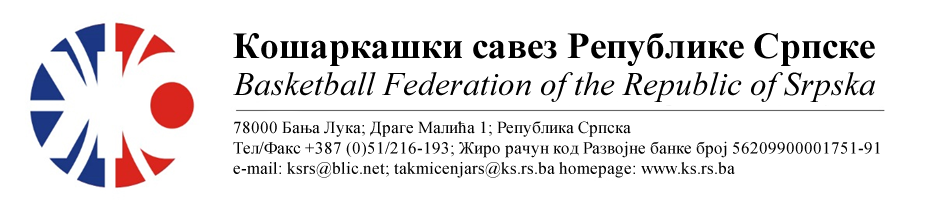 ПОДРУЧНИ КОШАРКАШКИ САВЕЗ БИЈЕЉИНАБИЛТЕН БР. 9 (пионири)Такмичарска сезона 2022/20239.колоТАБЕЛА :* УТ – Број одиграних утакмица, ПОБ – Број остварених побједа, ПОР – Број пораза, КПО – Бројпостигнутих поена, КПР – Број примљених поена, КР – Кош разлика, БОД – Број Бодова.ОДЛУКЕ :Одигране утакмице региструју се постигнутим резултатом.ОСТАЛА САОПШТЕЊА :Изречене новчане казне уплатити одмах, а најкасније у року од 5 (пет) дана од правоснажности одлука (Тачка 11.5. Пропозиција такмичења).Заостале утакмице које треба одиграти:2. КК Братунац – КК Радник БНБ14. КК Лавови – КК Милићи15. КК Зворник баскет – ОКК Рудар 2015Комесар ПКС БијељинаМиодраг Ивановић с.р.Утакмица41КК ЛАВОВИСлободна екипаРезултатУтакмица41Утакмица41Утакмица42КК ЗВОРНИК БАСКЕТКК 10.АВГУСТРезултатУтакмица42Јашић/ Марјановић, ТијанићЈашић/ Марјановић, Тијанић59:43(19:09, 14:14, 17:13, 09:07) Утакмица42Без примједбиБез примједбиБез примједбиУтакмица43ОКК РУДАР 2015Слободна екипаРезултатУтакмица43Утакмица43Утакмица44КК МИЛИЋИКК БРАТУНАЦРезултатУтакмица44Јокановић/ Боровина, МајсторовићЈокановић/ Боровина, Мајсторовић47:30(10:08, 15:11, 10:08, 12:03) Утакмица44Без примједбиБез примједбиБез примједбиУтакмица45КК РАДНИК БНБОКК ДРИНА ПРИНЦИПРезултатУтакмица45Пантић/  Тешановић, БеговићПантић/  Тешановић, Беговић57:31 (16:09, 14:07, 17:11, 10:04)Утакмица45Без примједбиБез примједбиБез примједбиЕКИПАУТПОБПОРКПОКПРКРБОД1КК 10.АВГУСТ761406266+140132КК ЗВОРНИК БАСКЕТ660500215+285123КК ЛАВОВИ642365324+41104ОКК ДРИНА ПРИНЦИП725355437-8295КК МИЛИЋИ (-1)633204229-2586КК РАДНИК БНБ624253295-4287ОКК РУДАР 2015615222394-17278КК БРАТУНАЦ615289434-1457